Exhibit B: Official Rules TemplateInstructionsCompleting the TemplateEach credit union is required to complete the Save to Win Official Rules Template each program year. The following pages provide a template that includes standard program verbiage as well as placeholders for areas that may be customized. Please keep these points in mind as you update this template:For stipulations that you want to utilize, un-highlight the text and/or modify the sentence. For stipulations that you don’t want to employ, delete and/or modify the sentence. See instructions below for removing the highlighted text once modifications have been finalized.Copy all text, right click and select Styles. Scroll down to Clear Formatting.Copy all text, right click to remove color and change font to Arial size 8.Copy all text, click on Paragraph. Makes sure spacing is 0pt before and after and single spacing is selected.If you need help with unhighlighting or formatting, please send it over to the Program Manager and we can send back a clean copy for your review. You are solely responsible for the accuracy and complaince of the terms noted in this template. Your final rules should be reviewed by your compliance expert and/or legal team. Save your final rules as a PDF document and submit to the CUSG Save to Win Product Manager.How the Official Rules will be used
Your official rules will be posted on the Save to Win consumer facing website at www.savetowin.orgYour official rules should be posted/available in each of your branchesA link to your official rules should be posted on your credit unions’ webpageYour official rules should be given to each Participating Member at the time of account opening 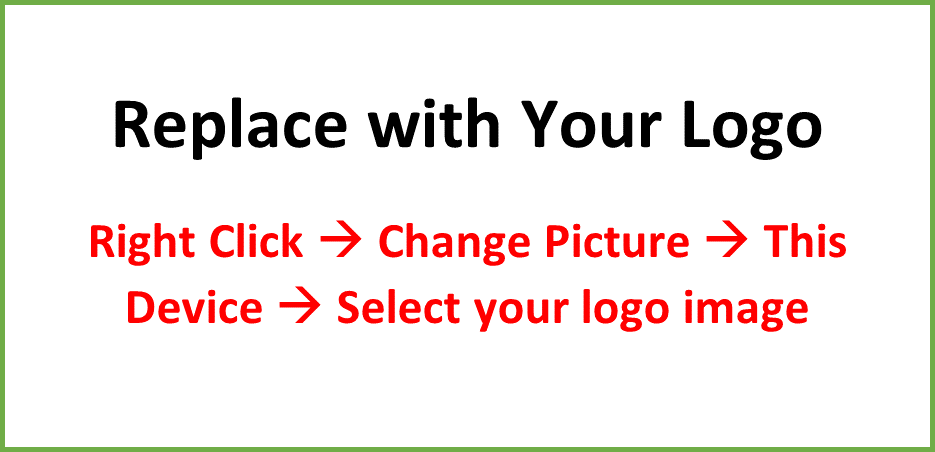 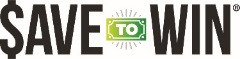 Credit Union NameSave to Win® Savings Promotion Raffle	OFFICIAL ACCOUNT AND PRIZE ENTRY RULES	The Credit Union Name (“Credit Union”) Save to Win® Savings Promotion Raffle (“Raffle”) begins on January 1 and ends December 31 of the current year (“Raffle Period”). The following Official Account and Prize Entry Rules (“Official Rules”) apply to all Raffle participants.Who May Enter:  The Raffle is open to all natural persons who, at the time of entry (a) are Credit Union members, (b) at least 18 years of age, (c) are residents of a state in which Prize Linked Savings is permitted, and (d) who maintain a regular share account in good standing with the Credit Union (“Eligible Members”). Where permissible under applicable state law a Trust may also be considered an Eligible Member for purposes of the Raffle. Officers, directors and employees of the participating Credit Union and/or their immediate family members (spouse; child), and/or other persons residing in the same household as such individuals are not eligible to participate in the Raffle. Some states may impose other eligibility requirements. Where applicable state law imposes other eligibility requirements, those eligibility requirements will control. Entries received from persons who do not meet the requirements of an Eligible Member will not be included in the Raffle. Qualifying Save To Win Account: The Credit Union will establish a Qualifying Save To Win Account (“Qualifying Account”). A Qualifying Account may be either a share savings, share certificate or certificate of deposit depending on the account structure and offerings of the Credit Union, as determined by the Credit Union in its sole discretion. Rates and other terms and conditions of a Qualifying Account may vary among participating credit unions. Please refer to your credit union’s account disclosures for account details, any account limitations and/or applicable fees. For Washington residents only, Eligible Qualifying Share Accounts are those that are opened in a branch, by mail, by phone or by remote registration.    How to Enter: To participate in the Raffle, Eligible Members must open a Qualifying Save To Win Account with the participating Credit Union during the Raffle Period (“Participating Member”). Refer to your Credit Union’s account disclosures for any account details, account limitations and/or applicable fees.  How Raffle Entries work: Participating Members will receive Raffle entries automatically based upon the following:One (1) entry for every $25 increase in the monthly balance of the Qualifying Save To Win account at month’s end. A maximum of one hundred (100) entries per month per Participating Member for the monthly Prize Drawings.  A maximum of three hundred (300) entries for each quarterly Prize Drawing. A maximum of twelve hundred (1200) entries for each annual Prize Drawing (if applicable).Automatic entries will be recorded by the Credit Union once the balance is calculated at month-end processing. If you qualify to open an account at different participating credit unions, you may open a Save To Win account at each credit union. You will earn entries at each institution independent of the other and subject to each individual credit union’s rules, regulations and discretion. Qualifying deposits must be received and posted by the Credit Union by midnight Eastern Time on the last day of each month. Automatic entries are eligible to win only during the drawing period in which they were submitted. Other than making deposits as described in these Official Rules, no other action, and no other purchase or other consideration is required for an entry into a prize drawing.Drawings:Central Prize Drawings: National and/or State-Wide Drawings (if applicable) conducted monthly, quarterly and/or annually during the Raffle Period, administered by CUSG. Credit Union Prize Drawings: In addition to the Central Prize Drawings, the Credit Union will conduct its own monthly, quarterly and/or annual prize drawings. Prizes: All cash prizes from the Central drawings and cash prizes from the Credit Union drawings, if applicable, will be deposited into the winning Participating Member’s traditional share account or their qualified Save To Win Account, based on member’s preference. All Central drawing winning Participating Members and winners from the Credit Union drawings, if applicable, will be selected from among all Participating Members in the Raffle Drawings. Central drawings will be conducted within fourteen (14) days of the conclusion of the previous month/quarter. Central Annual Drawings will be conducted within thirty (30) days of the conclusion of the previous year. Winning Participating Members will be notified via telephone, email, or standard U.S.P.S. mail. Prizes are non-transferrable. Participating Members need not be present at the drawing to win. The Credit Union will provide Participating Members winning prizes of $600 or more for the given tax year with an IRS 1099 MISC form. Central Drawing Prizes: A complete list of central drawing prizes as applicable from time to time will be listed on the www.savetowin.org consumer website. Credit Union Prize Drawings: Credit Union Prize Drawings totaling $_____ dollars annually will be awarded to winning Participating Members as follows:  One/Two winning entry/entries will be randomly selected to receive a $_____ cash prize each month/quarter/year. Prize Eligibility: In order to be eligible to win a prize in a drawing, a Participating Member’s Qualifying Save To Win Account must be open and active through the drawing period. A Participating Member is limited to winning one Central prize per drawing period. A Participating Member is limited to winning one Credit Union prize per drawing period, if applicable. A Participating Member is OR is not eligible to win both a Central prize and a Credit Union prize in the same drawing period. If the Qualifying Account is owned by more than one individual, the primary member under whose taxpayer identification number earnings on the account would be reported to the Internal Revenue Service should such reporting be required for the account shall be deemed the Participating Member and only the Participating Member shall be eligible to win a prize. All transactions constituting Raffle entries must occur within a state in which the Raffle is permitted. The Credit Union shall confirm the Participating Member’s eligibility by verifying identity, age and certifying that all transactions constituting Raffle entries occurred within a state in which the Raffle is permitted, before the Participating Member can receive any prize. If the Credit Union is unable to verify eligibility for any reason within three (3) business days of notification that the Participating Member is a winner, the Participating Member shall forfeit the prize involved and the prize will be awarded to the first alternate winner, which may be from a different participating credit union. If a Participating Member is not an Eligible Member, such Participating Member will continue to be the accountholder of the Qualifying Account, but deposits to the account will not constitute qualifying Raffle entries. Odds: Actual odds of winning are based upon the number of eligible entries received. Each eligible entry shall have a chance of winning Central and Credit Union prizes, if applicable, that is equal to that of all other entries in the Raffle. Except for making deposits as described in these Official Rules, taking any other action, or purchasing any goods or services, will not increase the odds of winning.Communications: XXX Credit Union OR CU Solutions Group, Incorporated (CUSG), which conducts the Save to Win® raffle drawings, may periodically send the Participating Members raffle related communications electronically via email and/or text message, including messages using prerecorded/artificial voice messages or through the use of an automatic dialing device at any telephone number you provide to us in connection with the Raffle or your Qualifying Account. These communications may include, raffle drawing date reminders, number of entries earned, how to earn additional entries and other raffle related reminders. Participating Members may choose to opt out of these communications at any time. Prize Administration and Research Study: Save to Win® entries and prize drawings are submitted to and conducted by CU Solutions Group, Incorporated (CUSG), an affiliate of the Michigan Credit Union League (MCUL), a non-profit credit union trade association. The Save to Win® program is part of an ongoing research project of CUSG and Commonwealth, a Delaware nonprofit corporation whose mission is to expand access to financial services for low and moderate income families, which entails the study of information about prize-linked savings programs and savings habits of consumers. To participate in the Raffle, the Participating Member’s Taxpayer Identification Number is transmitted by the Credit Union via a secure data sharing process and then replaced with a new unique identifier by CUSG for Raffle and reporting purposes. The Participating Members’ Taxpayer Identification Numbers are deleted from the file by CUSG as soon as it is securely encrypted and are not stored on any third-party system or accessible by third party administrators. Information provided to CUSG by participating credit unions for Participating Members under the Save to Win® program (excluding accountholder’s Taxpayer Identification Numbers, names and addresses, but including each Participating Member’s state of residency and zip code) will be shared with Commonwealth for research purposes. Such information will not be shared with any other entity or used for any other purpose, unless an individual Participating Member has authorized disclosure of such information in writing to Commonwealth and any third parties, and only to extent of such authorization.   Decisions: By entering the Raffle, Participating Members agree to abide by and be bound by these Official Rules, as may be amended from time to time, and to accept the decisions of CUSG and the Credit Union as final. Participating Members also agree to hold the Credit Union, each participating credit union, CUSG, and each third party contributing funds and/or services to the Raffle (collectively and hereinafter referred to as the “Parties”) and each of their officers, directors, employees, members, representatives, and agents harmless from any liability arising from participation in the Raffle, or the acceptance of any prize. The Parties and each of their officers, directors, employees, members, representatives, and agents are not responsible for any negligence, claims, liability, injury, property loss, or other damages of Participating Members, entrants and/or winners arising from, or in connection with, acceptance of prizes awarded or participation in the Raffle. The Credit Union reserves the right to disqualify Participating Members, entrants and/or winners who fail to follow these Official Rules, as same may be amended from time to time, or who make any misrepresentations relative to the Raffle and prize redemption. Publicity: By participating in the Raffle, each winning Participating Member grants to the Parties the right and permission to use the winning Participating Member’s name, voice, city/state of residence, photograph  and/or likeness and prize won in promotional and other materials, via all forms of media now known or hereafter devised worldwide, in perpetuity, without any further or additional notice, attribution, permission or compensation (other than the prize(s) won), except where prohibited by law. Each winning Participating Member further agrees that their name and prize won may be revealed to other Participating Members upon request.Compliance with Law: All issues and questions concerning the construction, validity interpretation, and enforceability of these Official Rules, or the rights and obligations of entrants, Participating Members, prize winners, and the Parties in connection with the Raffle, shall be governed by, and construed in accordance with, the substantive laws of the State of Michigan, without regard to its choice of law principles, and applicable Federal law. Matters solely between a participating credit union and its members and matters concerning the legality of a participating credit union participating in the Raffle shall be governed by, and construed in accordance with, the substantive laws of the state in which the participating credit union’s principal place of business is located without regard to its choice of law principles, and applicable Federal law. APPLICABLE LAW MAY VARY FROM STATE TO STATE. THE RAFFLE AND THESE OFFICIAL RULES ARE VOID WHERE AND TO THE EXTENT PROHIBITED BY LAW.   Taxes: Winning Participating Members are solely responsible for all applicable federal, state and local taxes and any expenses associated with the prize, unless otherwise indicated. Miscellaneous: The Parties may substitute prizes of equivalent value, amend these Official Rules or discontinue the Raffle at any time. The Parties disclaim any responsibility to notify Participating Members of any aspect related to the conduct of the Raffle. Written copies of these Official Rules are available at any time by visiting [CU Website] or by contacting us during normal business hours. Copies of the authoritative and updated Official Rules are available at www.savetowin.org. In the event of any conflict between the Official Rules posted on the www.savetowin.org website and any other version of the Official Rules, the version posted on the Save to Win® website will be considered the definitive and controlling version. 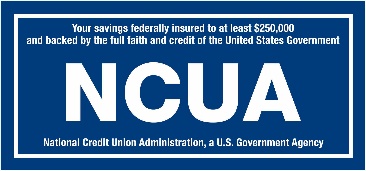 Sponsor: XXX Credit Union is the sponsor of the Raffle, which is administered by CUSG. 